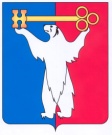 	АДМИНИСТРАЦИЯ ГОРОДА НОРИЛЬСКА КРАСНОЯРСКОГО КРАЯПОСТАНОВЛЕНИЕ29.032021	г.Норильск   	               № 109О внесении изменений в постановление Администрации города Норильска от 20.12.2019 №616В связи с изменением структуры Администрации города Норильска, принятым решением Норильского городского Совета депутатов от 23.03.2021 №27/5-608,ПОСТАНОВЛЯЮ:1. Внести в постановление Администрации города Норильска от 20.12.2019 №616 «Об определении должностных лиц Администрации города Норильска, уполномоченных на совершение нотариальных действий в поселке Снежногорск города Норильска» (далее – Постановление) следующие изменения:1.1. в абзаце втором пункта 1.2 Постановления слова «заместителя Главы города Норильска по поселку Снежногорск –» исключить.	2. Начальнику Снежногорского территориального управления Администрации города Норильска:	2.1. направить сведения о должностных лицах Администрации города Норильска, уполномоченных на совершение нотариальных действий согласно Постановлению (с учетом настоящего постановления), в Управление Министерства юстиции Российской Федерации по Красноярскому краю в порядке, предусмотренном статьей 1 Основ законодательства Российской Федерации о нотариате;	2.2. организовывать прием населения поселка Снежногорск в целях осуществления нотариальных действий в соответствии с требованиями законодательства о нотариате и настоящим постановлением;	2.3. в срок не позднее двух недель со дня издания настоящего постановления обеспечить в порядке, предусмотренном постановлением Администрации города Норильска, внесение изменений в должностные инструкции начальника и главного специалиста общего отдела Снежногорского территориального управления Администрации города Норильска, предусматривающих исполнение должностных обязанностей согласно Постановлению (с учетом настоящего постановления).	3. Управлению информатизации и связи Администрации города Норильска обеспечить получение (оформление) квалифицированной электронной подписи начальника Снежногорского территориального управления Администрации города Норильска.	4. Управлению по персоналу Администрации города Норильска ознакомить с настоящим постановлением под роспись в порядке, установленном Регламентом Администрации города Норильска, начальника Снежногорского территориального управления Администрации города Норильска 5. Опубликовать настоящее постановление в газете «Заполярная правда» и разместить его на официальном сайте муниципального образования город Норильск.6. Настоящее постановление вступает в силу со дня его подписания и распространяет свое действие на правоотношения, возникшие с 25.03.2021.Глава города Норильска								Д.В. Карасев